Задания дистанционной олимпиады учителей математикиДобрянского городского округа11-14.03.20211. Решите систему уравнений: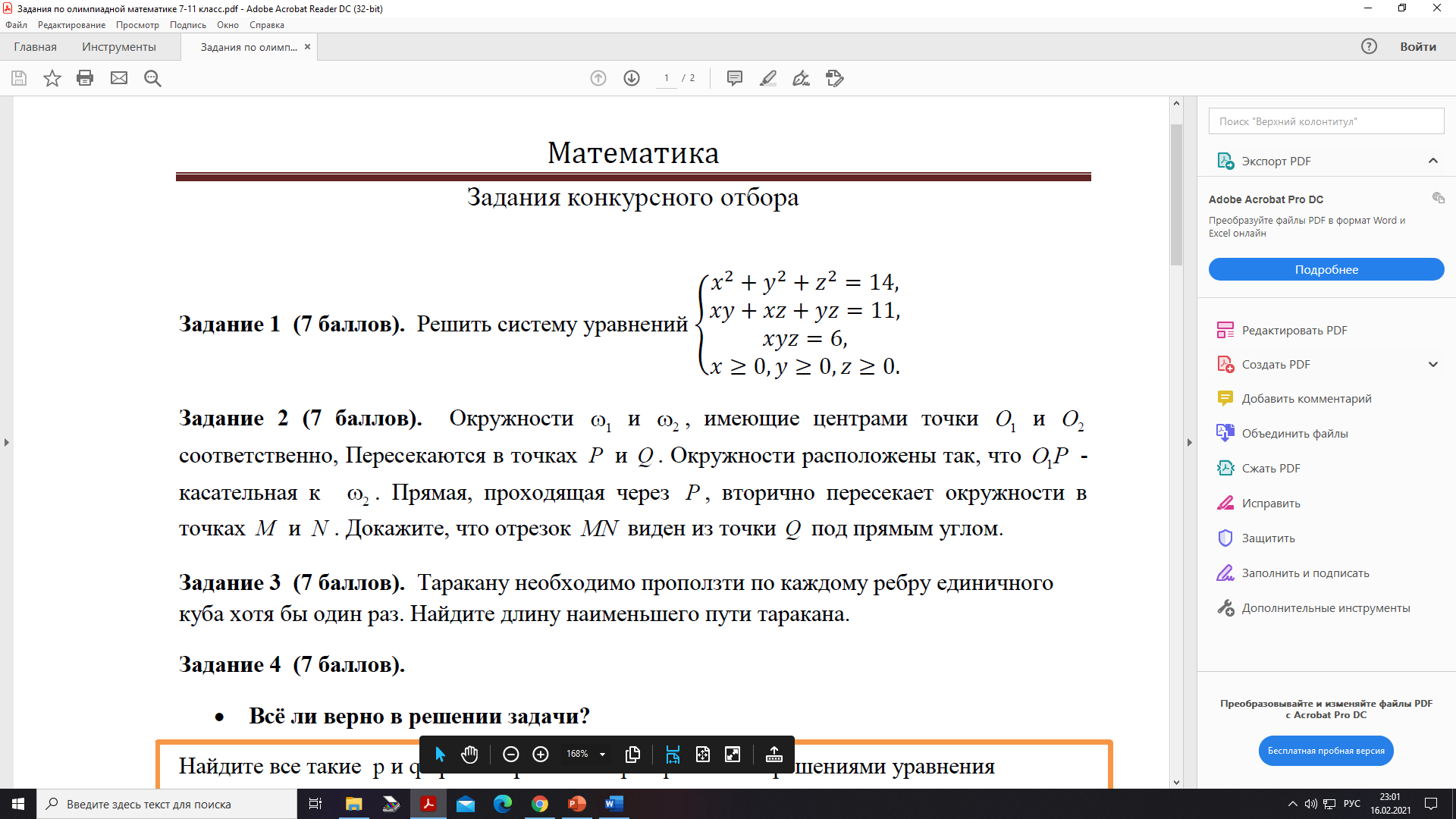 2. Можно ли бесконечно продолжать последовательность рациональных чисел, в которой a1=2020, а2=2021, 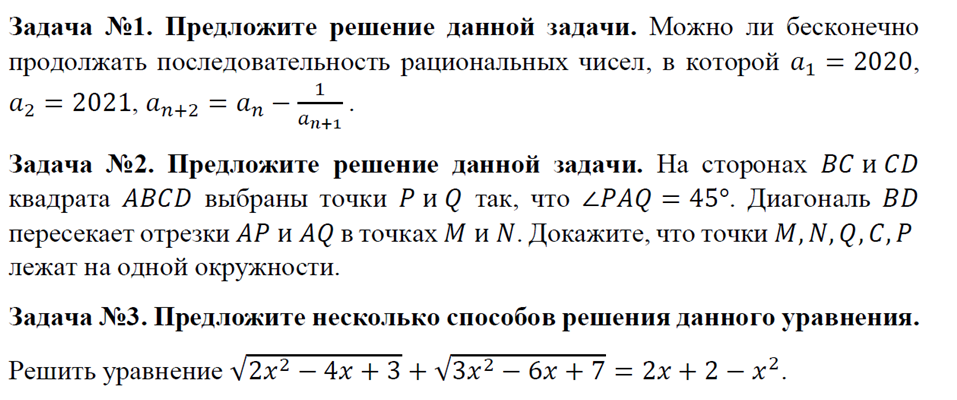 3. Таракану необходимо проползти по каждому ребру единичного куба хотя бы один раз. Найдите длину наименьшего пути таракана.4. На сторонах BC и CD квадрата ABCD выбраны точки P и Q так, что угол PAQ равен 45˚. Диагональ BD пересекает отрезки AP и AQ в точках M и N. Докажите, что точки M, N, Q, C, P лежат на одной прямой.5. Предложите несколько способов решения данного уравнения: 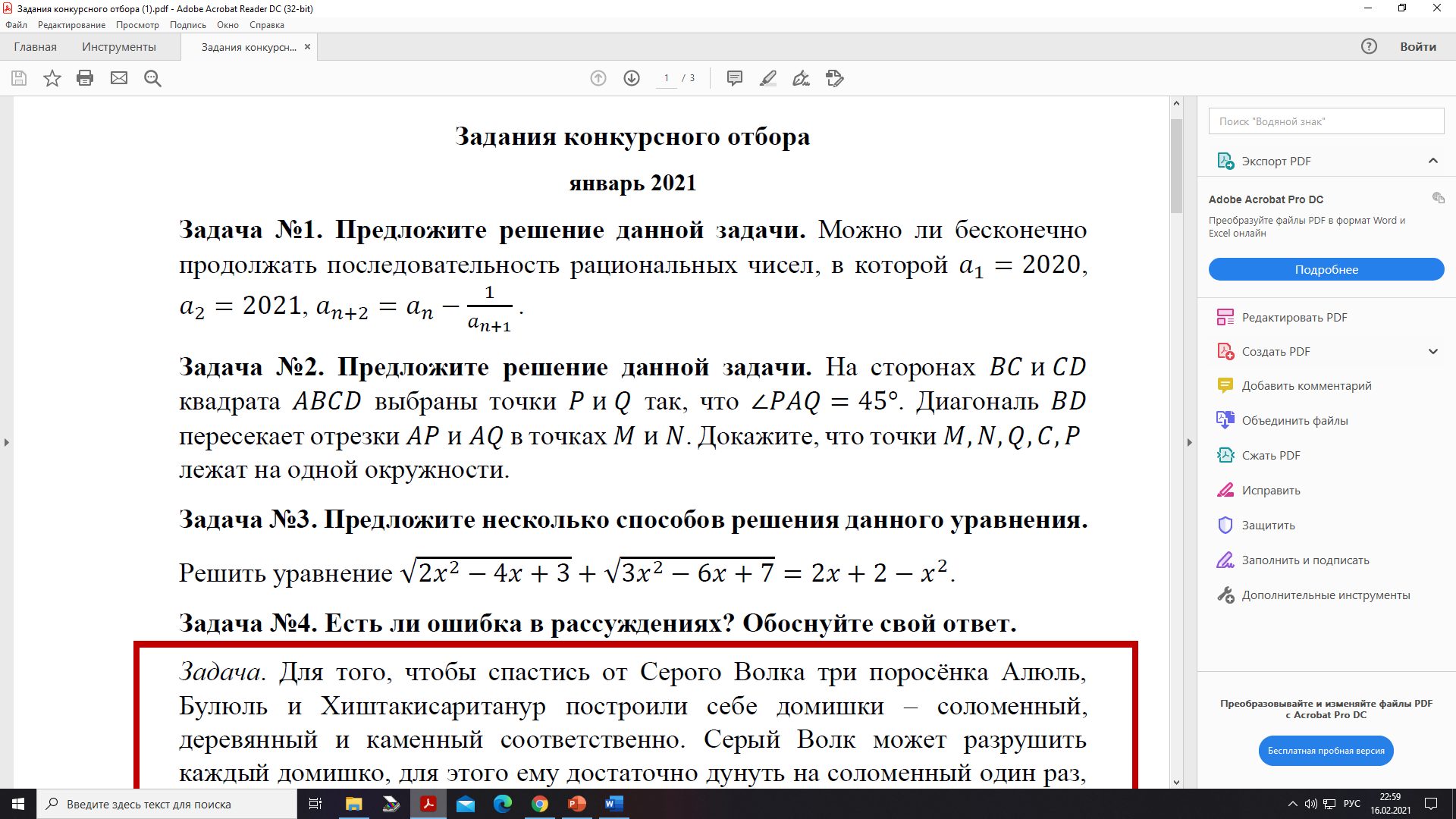 